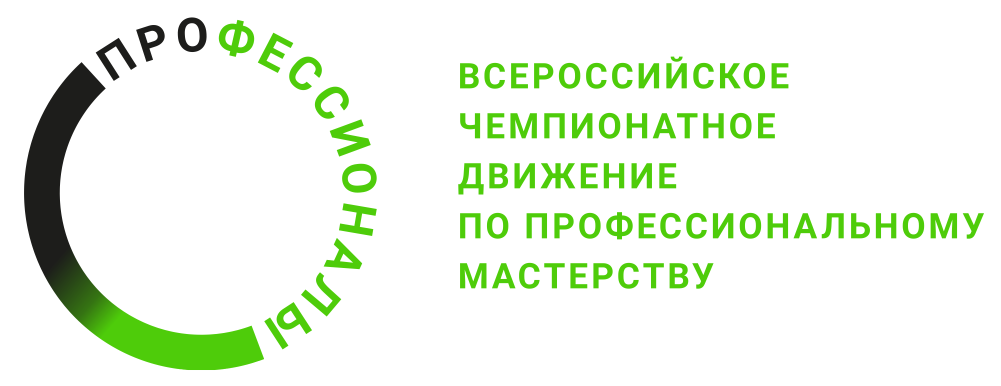 ПРОГРАММА ПРОВЕДЕНИЯРегионального этапа чемпионата Ульяновской областипо компетенции «Преподавание в младших классах»
Общая информацияОбщая информацияПериод проведения26.02.2024 – 04.03.2024Место проведения и адрес площадкиОбластное государственное бюджетное профессиональное образовательное учреждение «Ульяновский педагогический колледж» (ОГБПОУ УПК), г. Ульяновск, ул. Димитрова, д. 7ФИО Главного экспертаТолстых Людмила АнатольевнаКонтакты Главного эксперта8-917-609-13-72, tolla73@mail.ruД-2 / «_26_» _февраля_ 2024 г.Д-2 / «_26_» _февраля_ 2024 г.09:00-11:00Приемка площадки к проведению отборочного этапа Чемпионата по профессиональному мастерству «Профессионалы»:Проверка готовности площадки к проведению соревнований, соответствие инфраструктурному листу, плану застройки, работа камер, рабочее состояние техники (тестирование интерактивного и цифрового оборудования).11:00-12:00Консультация технических администраторов площадки12:00-12:15Подписание Акта готовности площадки к проведению чемпионатаД-1 / «_27_»_февраля_ 2024 г.Д-1 / «_27_»_февраля_ 2024 г.09:30-09:45Регистрация конкурсантов, экспертов-наставников, индустриальных экспертов.09:45-10:00Инструктаж по ТБ и ОТ.10:00-10:30Церемония открытия регионального этапа чемпионата10:30-10:45Жеребьевка – распределение конкурсных рабочих мест.10:45-12:45Знакомство конкурсантов с площадкой и оборудованием, с конкурсной и нормативной документацией12:45-13:00Оформление и подписание протоколов.13:00-14:00Работа экспертов-наставников с конкурсной и нормативной документацией.14:00-18:00Чемпионат экспертов. Распределение ролей между экспертами.Внесение 30% изменений в задания.Подписание регламентирующих документов, протоколов.Д1 / «_28_» _февраля_ 2024 г.Д1 / «_28_» _февраля_ 2024 г.08:30-08:45Брифинги на конкурсных площадках.08:45-09:00Инструктаж конкурсантов, жеребьевка, знакомство с актуализированным КЗ09:00-11:30Модуль А. Подготовка фрагмента урока (этап открытия нового знания) в начальных классах по одному из учебных предметов с использованием интерактивного оборудования11:30-11:40Технический перерыв11:40-13:40Модуль А. Проведение фрагмента урока (этап открытия нового знания) в начальных классах по одному из учебных предметов с использованием интерактивного оборудования13:40-14:00Обед14:00-14:10Жеребьевка, знакомство с актуализированным КЗ14:10-16:10Модуль Г. Разработка уровневых учебных заданий, обеспечивающих усвоение конкретной темы по одному из учебных предметов (русский язык, математика, окружающий мир, литературное чтение)16:10-16:20Технический перерыв16:20-17:30Модуль Г. Демонстрация уровневых учебных заданий, обеспечивающих усвоение конкретной темы по одному из учебных предметов (русский язык, математика, окружающий мир, литературное чтение)17:30-19:00Собрания экспертов: подведение итогов дня. Внесение результатов в ЦСО.Д2 / «_29_» _февраля_ 2024 г.Д2 / «_29_» _февраля_ 2024 г.08:30-08:45Брифинги на конкурсных площадках.08:45-09:00Инструктаж конкурсантов, жеребьевка, знакомство с актуализированным КЗ09:00-11:30Модуль Б. Подготовка воспитательного мероприятия с использованием интерактивного оборудования11:30-11:40Технический перерыв11:40-13:40Модуль Б. Проведение воспитательного мероприятия с использованием интерактивного оборудования13:40-14:00Обед14:00-14:10Жеребьевка, знакомство с актуализированным КЗ14:10-16:10Модуль Д. Разработка воспитательного проекта в рамках сетевого взаимодействия семьи, образовательных и иных организаций16:10-16:20Технический перерыв16:20-17:30Модуль Д. Демонстрация воспитательного проекта в рамках сетевого взаимодействия семьи, образовательных и иных организаций17:30-19:00Собрания экспертов: подведение итогов дня. Внесение результатов в ЦСО.Д3 / «_01_» __марта_ 2024 г.Д3 / «_01_» __марта_ 2024 г.08:30-08:45Брифинги на конкурсных площадках.08:45-09:00Инструктаж конкурсантов, жеребьевка, знакомство с актуализированным КЗ09:00-11:30Модуль В. Разработка фрагмента внеурочного занятия c использованием интерактивного оборудования11:30-11:40Технический перерыв11:40-13:40Модуль В. Проведение фрагмента внеурочного занятия c использованием интерактивного оборудования13:40-14:00Обед14:00-17:00Собрания экспертов: подведение итогов дня. Внесение результатов в ЦСО. Подписание протоколов.